РЕШЕНИЕот 24 мая 2023 года  № 19а. ХакуринохабльО назначении конкурсной комиссии по отборукандидатов для замещения должностиГлавы муниципального образования «Хакуринохабльское сельское поселение» по результатам конкурса	В соответствии с Федеральным законом «Об общих принципах организации местного самоуправления в Российской Федерации» от 06.10.2003 № 131-ФЗ, Законом Республики Адыгея «О местном самоуправлении» от 31.03.2005г. № 294, Уставом муниципального образования «Хакуринохабльское сельское поселение», Положением о порядке проведения конкурса по отбору кандидатов для замещения должности Главы муниципального образования «Хакуринохабльское сельское поселение» и выборов Главы муниципального образования «Хакуринохабльское сельское поселение» по результатам конкурса, решением Совета народных депутатов МО «Хакуринохабльское сельское поселение» от 12.05.2023г. № 18 «О проведении конкурса по отбору кандидатов для замещения должности Главы муниципального образования «Хакуринохабльское сельское поселение» и назначении выборов Главы муниципального образования «Хакуринохабльское сельское поселение» по результатам конкурса», Совет народных депутатов муниципального образования «Хакуринохабльское сельское поселение»РЕШИЛ:           1.Назначить конкурсную комиссию по отбору кандидатов для замещения должности Главы муниципального образования «Хакуринохабльское сельское поселение» в количестве 6 (шести) человек и 2 (двух) человек в качестве резерва в случае необходимости последующей ротации членов основного состава конкурсной комиссии.          2.Утвердить персональный состав конкурсной комиссии по отбору кандидатов для замещения должности Главы муниципального образования «Хакуринохабльское сельское поселение», с учётом кандидатур, назначенных в конкурсную комиссию Главой муниципального образования «Шовгеновский район»:	Основной состав конкурсной комиссии по отбору кандидатов для замещения должности Главы муниципального образования «Хакуринохабльское сельское поселение»:1) Карабетов Айдамир Инварбиевич,- Начальник управления культуры администрации муниципального образования «Шовгеновский район»;2) Джимов Руслан Нурбиевич, - Помощник главы администрации муниципального образования «Шовгеновский район» по взаимодействию с органами местного самоуправления, обеспечения безопасности населения и терроризму;3) Устова Лариса Махмудовна, - Начальник отдела правового и кадрового обеспечения администрации муниципального образования «Шовгеновский район»;4) Цеев Казбек Юрьевич-Директор филиала ГКУ Республики Адыгея «АРЦЗН» в Шовгеновском районе;5) Гутова Зара Хазметовна-Директор ГБУ РА «КЦСОН по Шовгеновскому району»; 6) Дзыбов Аслан Заурбиевич-Директор Филиала №5 по Шовгеновскому району ГКУ РА «ЦТСЗН»; Состав резерва конкурсной комиссии по отбору кандидатов для замещения должности Главы муниципального образования «Хакуринохабльское сельское поселение»:1) Шаов Мурат Махамодович,  - Председатель Комитета имущественных отношений администрации муниципального образования «Шовгеновский район»; 2) Панов Руслан Григорьевич, Главный врач ГБУЗ РА «Шовгеновская ЦРБ».          3.Конкурсной комиссии по отбору кандидатов для замещения должности Главы муниципального образования «Хакуринохабльское сельское поселение» организовать работу по подготовке и проведению конкурса в соответствии с Положением о порядке проведения конкурса по отбору кандидатов для замещения должности Главы муниципального образования «Хакуринохабльское сельское поселение» и выборов Главы муниципального образования «Хакуринохабльское сельское поселение» по результатам конкурса.         4.Конкурсной комиссии по отбору кандидатов для замещения должности Главы муниципального образования «Хакуринохабльское сельское поселение» приступить к работе с 25 мая 2023 года.          5.Полномочия конкурсной комиссии по отбору кандидатов для замещения должности Главы муниципального образования «Хакуринохабльское сельское поселение» прекращаются после проведения выборов Главы муниципального образования «Хакуринохабльское сельское поселение» и передачи документов для хранения в Совет народных депутатов муниципального образования «Хакуринохабльское сельское поселение».        6.На период деятельности конкурсной комиссии определить помещением для работы конкурсной комиссии кабинет председателя Совета народных депутатов муниципального образования «Хакуринохабльское сельское поселение», расположенный по адресу: 385440, Республика Адыгея, а. Хакуринохабль, улица Шовгенова, 13, 2-этаж.             7.Настоящее решение опубликовать в газете «Заря», а также разместить на официальном интернет-портале муниципального образования «Хакуринохабльское сельское поселение» и информационных стендах администрации, в том числе населённых пунктов, входящих в состав муниципального образования «Хакуринохабльское сельское поселение».             8.Настоящее решение вступает в силу со дня его официального опубликования или обнародования.Председатель Совета народных депутатов муниципального образования  «Хакуринохабльское сельское поселение»			      	               А.Ш. Гишев РЕСПУБЛИКА АДЫГЕЯСовет народных депутатовмуниципального образования«Хакуринохабльское сельское поселение»385440, а. Хакуринохабль,ул. Шовгенова, 13АДЫГЭ РЕСПУБЛИКХьакурынэхьаблэ муниципальнэ къоджэ псэупIэ чIыпIэм изэхэщапIЯнароднэ депутатхэм я Совет385440, къ. Хьакурынэхьабл,ур. Шэуджэным ыцI, 13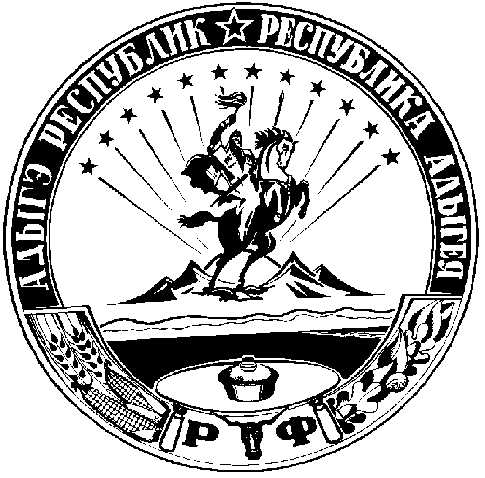 